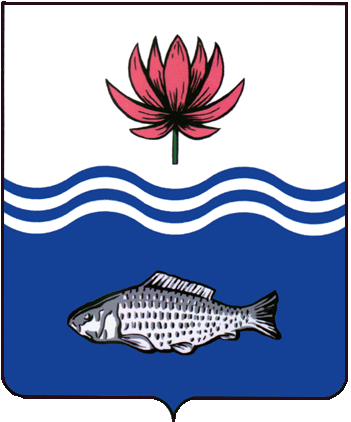 АДМИНИСТРАЦИЯ МО "ВОЛОДАРСКИЙ РАЙОН"АСТРАХАНСКОЙ ОБЛАСТИПОСТАНОВЛЕНИЕО предоставлении Селихановой А.Ш. в аренду земельного участка, расположенного по адресу: Астраханская область, Володарский район, с. Сорочье, ул. Полевая, 1Рассмотрев обращение, Селихановой Айман Шынболатовны в соответствии со ст. 22, ст. 39.18., ст. 39.17, ст. 39.6. Земельного кодекса РФ, Федеральным Законом от 13.07.2015 г. №218 «О государственной регистрации недвижимости», администрация МО «Володарский район»ПОСТАНОВЛЯЕТ:1.	Предоставить Селихановой Айман Шынболатовне, 22.10.1993 г.р. (зарегистрированной по адресу: Астраханская область, Володарский район,                 с. Сорочье, ул. А.Кунанбаева, 16, паспорт 12 16 № 666449, выдан ОУФМС России по Астраханской области и Республике Калмыкия в с. Красный Яр, 21.02.2017 г., код подразделения 300-010) земельный участок в аренду сроком на 20 (двадцать) лет, с кадастровым номером 30:02:220401:1031, общей площадью 499 кв.м., из категории «земли населенных пунктов», расположенный по адресу: Астраханская область, Володарский район,                               с. Сорочье, ул. Полевая, 1, разрешенное использование: для индивидуального жилищного строительства.2.	Селихановой Айман Шынболатовне:2.1.	Заключить договор аренды земельного участка с администрацией МО «Володарский район».2.2.	Зарегистрировать договор аренды земельного участка в Володарском отделе Управления Федеральной службы государственной регистрации, кадастра и картографии по Астраханской области в течение 30 дней со дня подписания договора аренды.2.3.	Ежеквартально вносить причитающийся размер арендной платы в установленные договором сроки.2.4.	При перемене места регистрации сообщить в отдел земельных отношений администрации МО «Володарский район».3.	Отделу земельных отношений администрации МО «Володарский район» внести соответствующие изменения в учетную и справочную документацию.4.	Контроль за исполнением настоящего постановления оставляю за собой.И.о. заместителя главыпо оперативной работе					           Р.Т. Мухамбетов	           от 22.03.2022 г.N  372